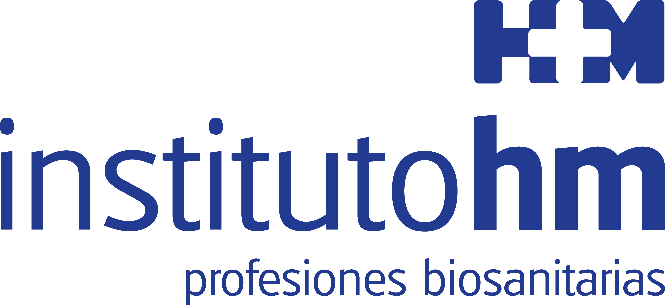 205 alumnos del Instituto HM de Profesiones Biosanitarias (IHMPB) terminan sus estudiosACTO ACADÉMICO DE DESPEDIDA DE LAS DISTINTAS PROMOCIONES DEL IHMPB CON EL MAYOR NÚMERO DE GRADUADOS DESDE SU CREACIÓNEl Acto Académico estuvo presidido por el subdirector general de         HM Hospitales, el Dr. Jesús Peláez, y fue apadrinado por D. Javier García Isasi, director del IHMPBSe graduaron las primeras promociones de Técnico Superior en Anatomía Patológica y Citodiagnóstico, Técnico Superior en Imagen para el Diagnóstico y Medicina Nuclear y de Técnico en Atención a Personas en Situación de Dependencia. También lo hicieron la segunda promoción de Técnico de Farmacia y Parafarmacia y la tercera de Técnico en Cuidados Auxiliares de EnfermeríaLos alumnos agradecieron a HM Hospitales la apuesta que hace por la educación, y a los profesores su labor y empeño para conseguir sacar lo mejor de cada unoMadrid, 4 de julio de 2017. Acto Académico de Despedida de las distintas promociones que componen el Instituto HM de Profesiones Biosanitarias (IHMPB), formadas por 205 alumnos repartidos en 5 cursos. Se da la circunstancia que esta graduación es, hasta la fecha, la más numerosa desde la creación de la institución formativa, lo que da buena cuenta de la progresión y evolución que esta experimenta. El evento tuvo lugar en las instalaciones del Hospital Universitario HM Puerta del Sur (Móstoles) y estuvo presidido por el subdirector general de HM Hospitales, el Dr. Jesús Peláez, y apadrinado por D. Javier García Isasi, director del IHMPB.En concreto, se graduaron las 1ª promociones de Técnico Superior en Anatomía Patológica y Citodiagnóstico, Técnico Superior en Imagen para el Diagnóstico y Medicina Nuclear y de Técnico en Atención a Personas en Situación de Dependencia. También lo hicieron la 2ª promoción de Técnico de Farmacia y Parafarmacia y la 3ª de Técnico en Cuidados Auxiliares de Enfermería.D. Javier Isasi agradeció ser el padrino de la tercera promoción de alumnos del IHMPB. “Tengo el honor de ser el padrino de esta promoción que es la más numerosa. Con la incorporación del grado superior a nuestra oferta educativa culminamos un proyecto que comenzó en septiembre de 2013. Durante este tiempo he tenido el privilegio y la fortuna de contar con un equipo de profesores que se han entregado con entusiasmo e ilusión a formar profesionales sanitarios. También quiero agradecer a los alumnos que hayan depositado en nosotros su confianza al elegirnos como centro donde construir el profesional sanitario que queráis ser y que hoy habéis conseguido serlo. Hoy me siento muy orgulloso de todos vosotros”.Javier Isasi no quiso despedirse de sus alumnos sin espolearles a continuar con la labor formativa y profesional que van a desarrollar utilizando una sentencia usada por la presidenta de Honor de HM Hospitales, Dra. Carmen Cidón Tamargo: “Me gustaría recordaros una frase que marcó mi desarrollo profesional y que me dijo la Dra. Cidón Tamargo hace 20 años. Tan importante como llegar es permanecer. Y es que permanecer cuesta muchísimo más trabajo que llegar. La actitud deseada os llevará tan lejos como podáis desear”, sentenció.En la misma línea se expresó el Dr. Jesús Peláez quien señaló la importancia que tiene para el Grupo la Docencia y la Investigación y el orgullo que supone haber formado a estas nuevas promociones. Además, quiso acordarse del Dr. Juan Abarca Campal, fundador de HM Hospitales y presidente de Honor de la compañía: “Cuando yo empecé a trabajar el Dr. Abarca Campal me dijo, Jesús yo quiero un hospital Universitario, yo quiero tener estudiantes. Él os lleva en el corazón porque vosotros sois lo que queremos significar en HM Hospitales. Queremos formar profesionales que atiendan y que pongan el foco en los pacientes.” El Dr. Peláez también mencionó al Dr. Abarca Cidón, actual presidente de           HM Hospitales, porque “siempre insiste en que en nuestros hospitales tenemos buenos médicos y la mejor tecnología, pero sobre todo, tenemos el mejor personal. Personas que tienen que venir contentos a trabajar y que saben que tienen que hacer de esta profesión un estilo de vida, dedicado a los demás”.En ese sentido, el Dr. Peláez terminó su intervención afirmando que “cuando un paciente viene al hospital se siente desprotegido, tiene miedo y vosotros sois la cara amiga. Esa es vuestra misión principal, ejercer con aptitud, actitud y con cariño. Estamos de verdad muy orgullosos de esta tercera promoción. En            HM Hospitales podemos tener estudiantes de Medicina, de MIR, pero la base sois vosotros, los que sostenéis el hospital”, aseguró.     Previamente, cinco alumnos, uno por cada curso, leyeron un pequeño discurso en representación de todos sus compañeros. En él agradecieron a HM Hospitales la apuesta que hace por la educación, y a los profesores, su labor y empeño en el que reforzaron su compromiso asistencial que comparten con HM Hospitales cuyo principal objetivo es ayudar a los pacientes.Instituto HM de Profesiones BiosanitariasEl IHMPB nació dentro de la estrategia de HM Hospitales para implantar un Centro de Formación Profesional especializado en ciclos formativos de la familia sanitaria, en el seno de una empresa sanitaria con vocación docente e investigadora que forma y cualifica profesionalmente y de forma personalizada, a los técnicos biosanitarios del futuro.En su 3ª graduación 2016-2017, han finalizado sus estudios 205 alumnos, frente a los 115 del año anterior. Durante el mismo, no sólo ha habido una constatación de que la vocación docente es fundamental para la formación comprometida del profesional sanitario, sino que los excelentes resultados académicos han empezado ya a avalar una formación de calidad en la que el profesorado y el alumnado trabajan juntos en la perspectiva sanitaria del futuro.HM HospitalesHM Hospitales es el grupo hospitalario privado de referencia a nivel nacional que basa su oferta en la excelencia asistencial sumada a la investigación, la docencia, la constante innovación tecnológica y la publicación de resultados.Dirigido por médicos y con capital 100% español, cuenta en la actualidad con más de 4.000 profesionales que concentran sus esfuerzos en ofrecer una medicina de calidad e innovadora centrada en el cuidado de la salud y el bienestar de sus pacientes y familiares.HM Hospitales está formado por 38 centros asistenciales: 14 hospitales, 3 centros integrales de alta especialización en Oncología, Cardiología y Neurociencias, además de 21 policlínicos. Todos ellos trabajan de manera coordinada para ofrecer una gestión integral de las necesidades y requerimientos de sus pacientes.Más información: www.hmhospitales.comMás información para medios:DPTO. DE COMUNICACIÓN DE HM HOSPITALESMarcos García RodríguezTel.: 914 444 244 Ext 167 / Móvil 667 184 600 E-mail: mgarciarodriguez@hmhospitales.com